        День 30 ноября в Сарановском доме досуга и Сарановской библиотеке-филиале  был насыщен различными мероприятиями.        В этот день жителей поселка Сараны мы пригласили на небольшой театрализованный концерт «Синяя птица», посвященный Дню матери. Участники концерта, в основном это учащиеся школы, волновались не зря, ведь на их творчество пришли полюбоваться их мамы, бабушки, сестры. По окончании дети подарили мамам, бабушкам поделки, сделаные своими руками. Все были довольны, обменивались мнениями и делали фото на память.     Так как это была суббота, не обошлось без уже ставших потребностью «Субботних посиделок».  Тема была определена заранее «Вечера долгие – руки умелые».  Когда-то неотъемлемой частью воспитания девочек на Руси было рукоделие. Умение шить, вязать, вышивать закладывалось в детстве. Искусством управляться с иголкой и ниткой владели абсолютно все - от крестьянки до царицы. Каждая женщина-крестьянка должна была уметь плести хотя бы самое простое кружево.  Мной совместно с Советом ветеранов п. Сараны в зале была оформлена персональная выставка хобби Ибатулиной Т.Г. ручного творчества (фото прилагается) на эту тему.И участники концерта и гости  восхищались творчеством мастерицы-рукодельницы.      К этой же дате была  оформлена выставка – конкурс детских рисунков «Ты одна такая – любимая и родная!». Подведены  итоги выставки, победителям вручены благодарности и маленькие призы, участникам сертификаты.  								Н.Г.Баланина	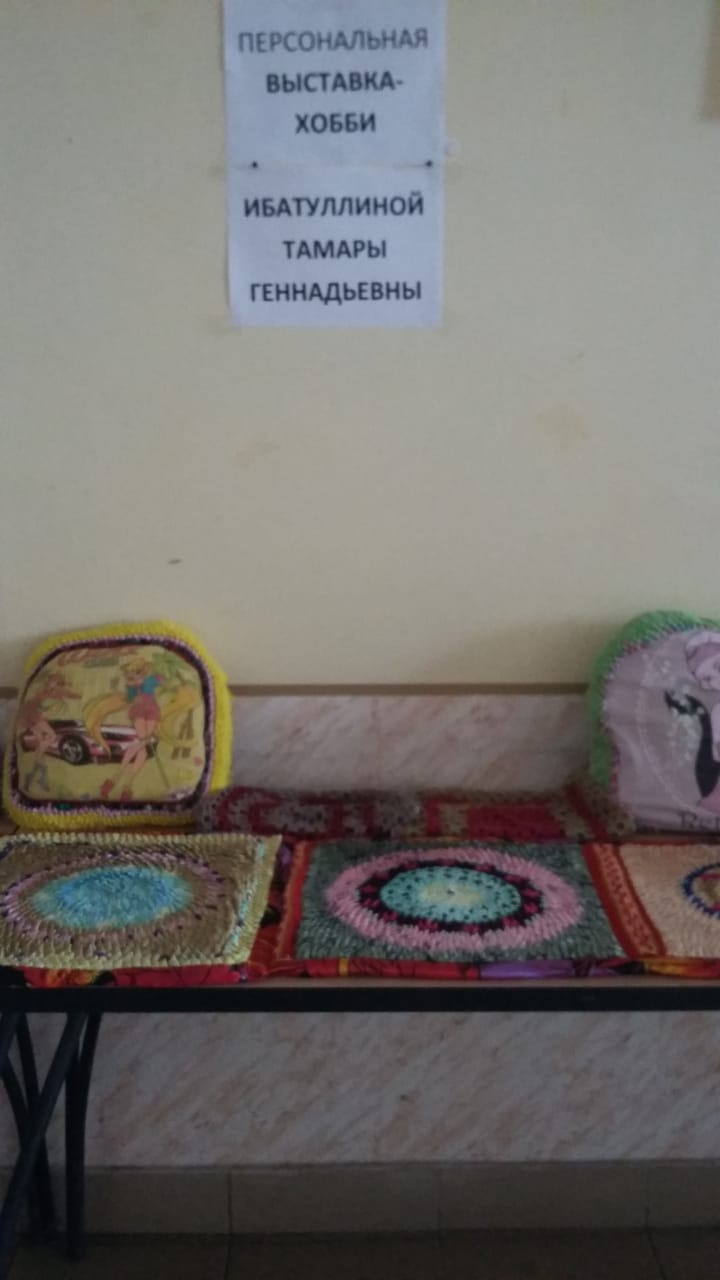 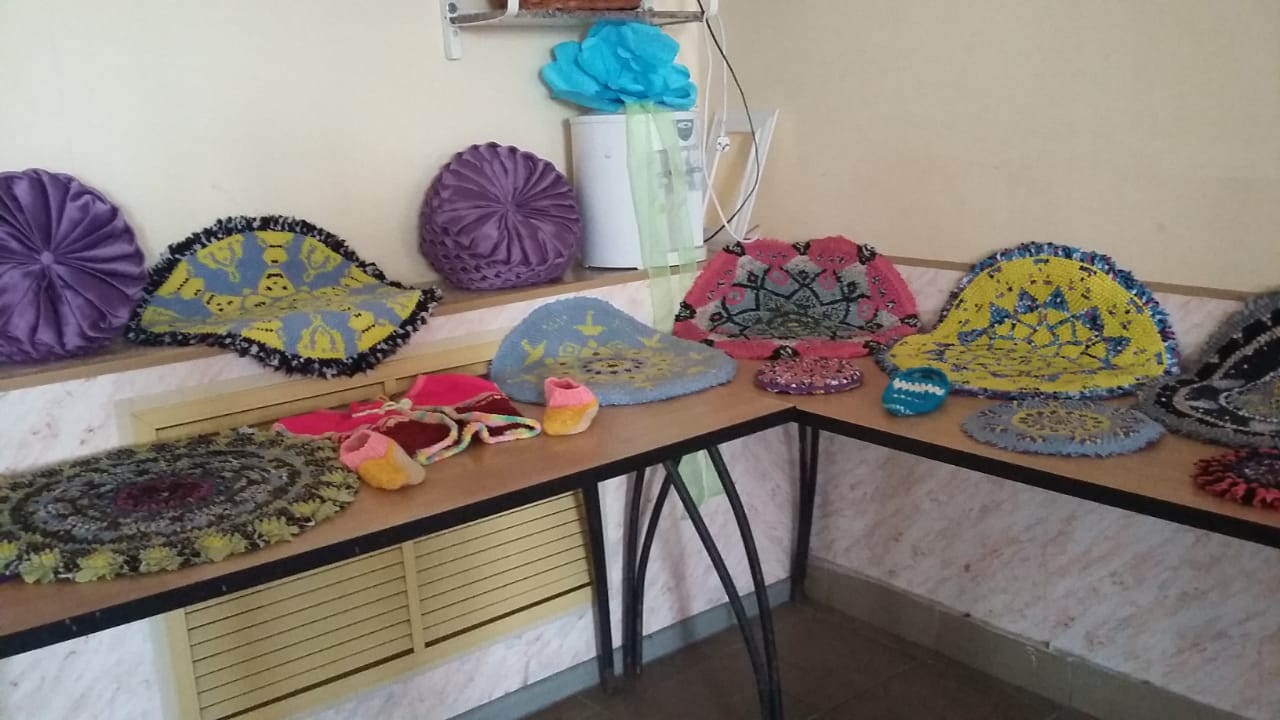 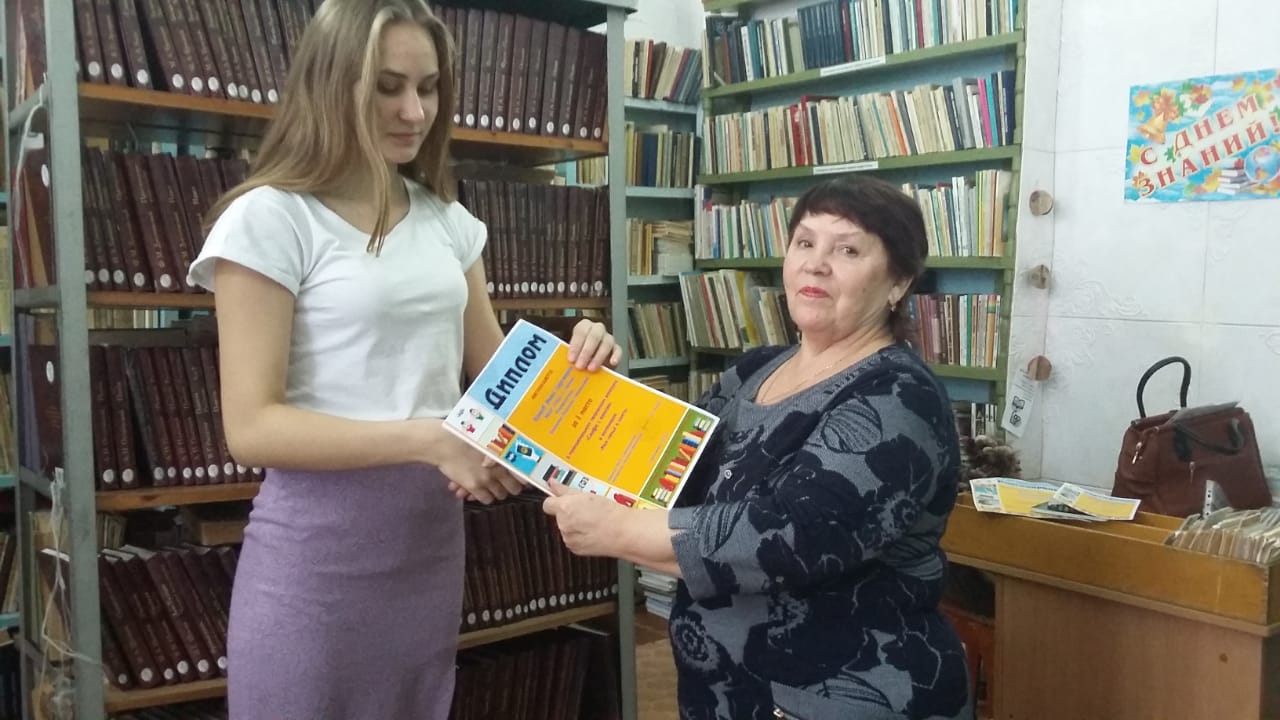 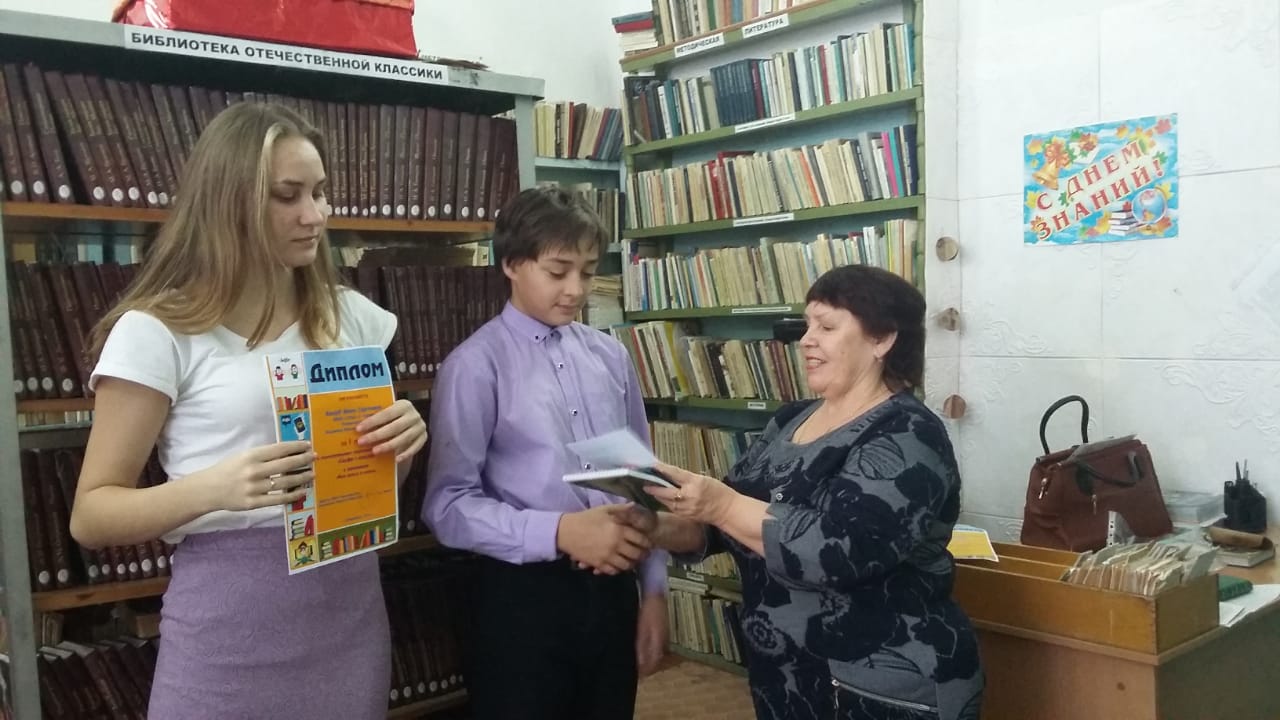 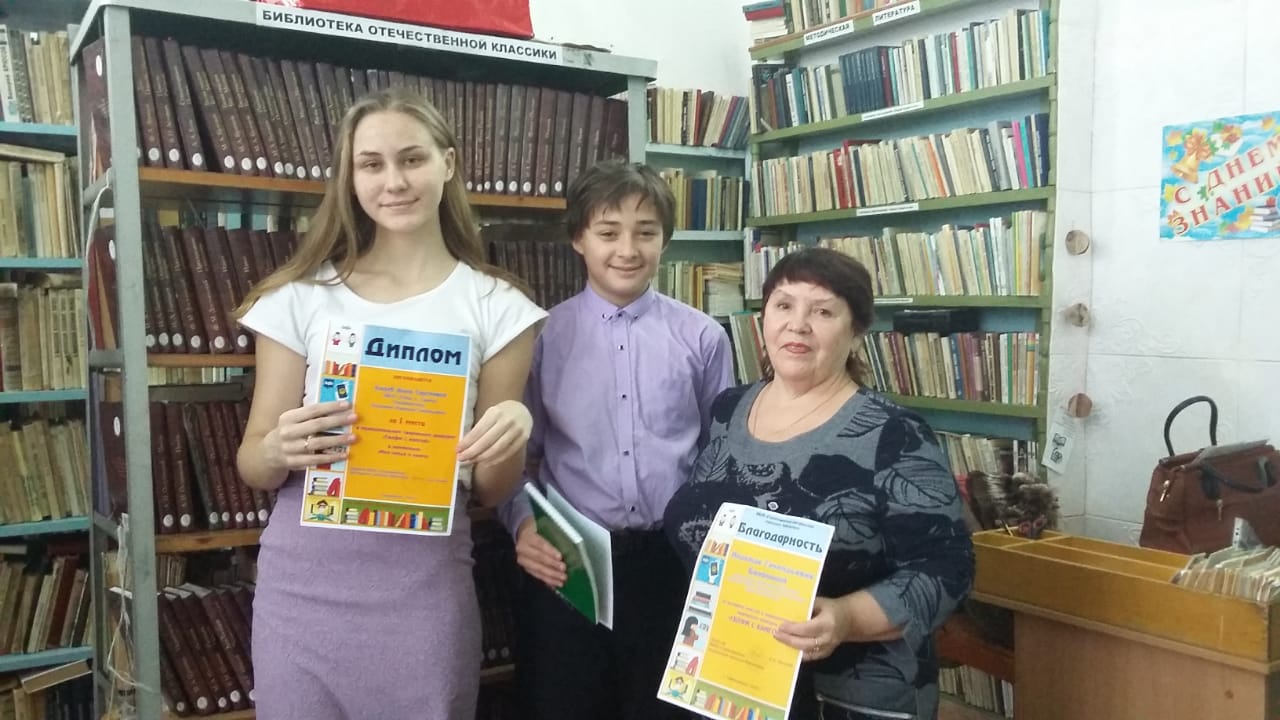 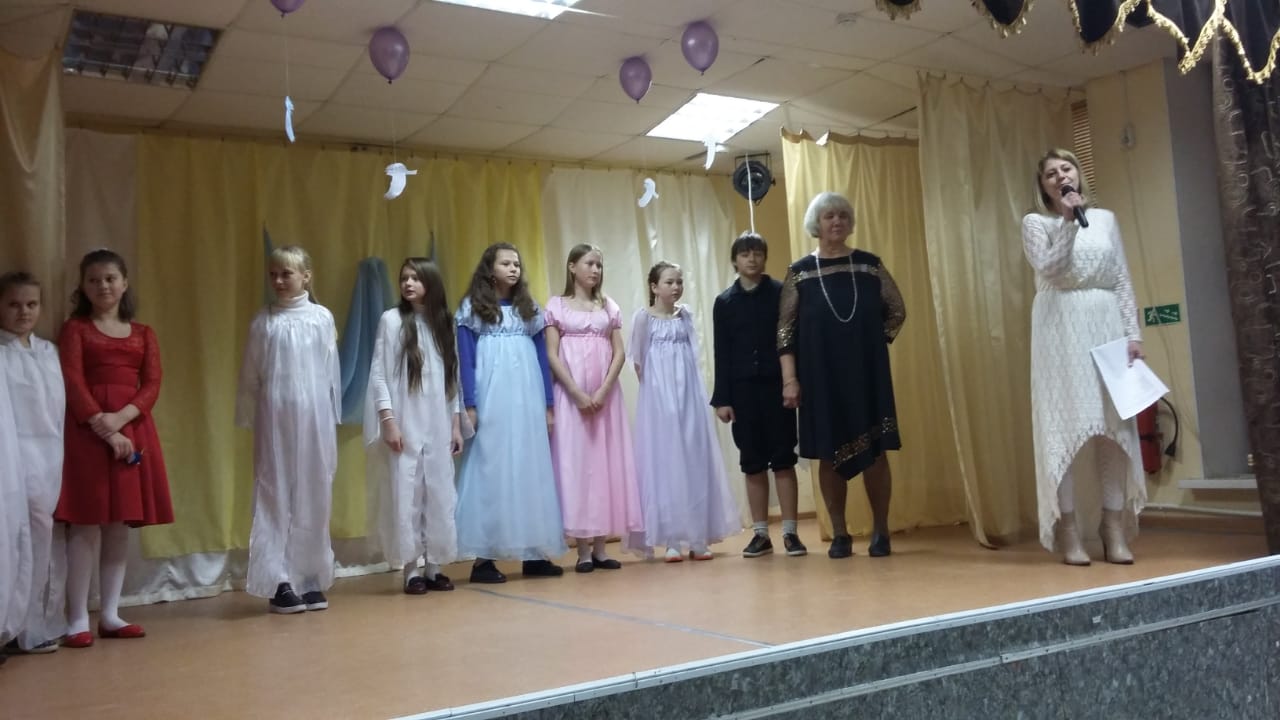 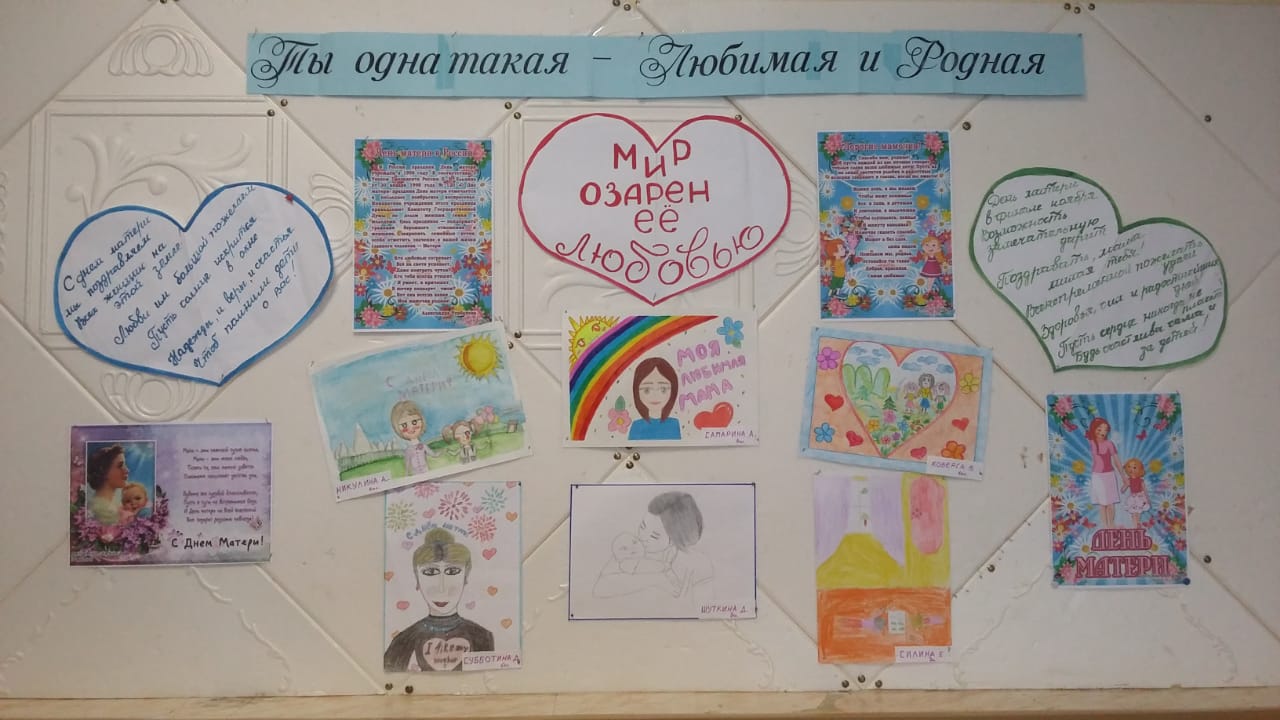 